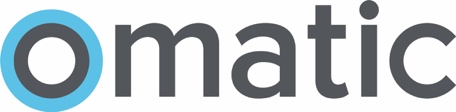 Please answer these questions to the best of your ability. If you are unsure of an answer, your consultant will work with you during onboarding to answer your questions.  Are there any required constituent fields in your database? Y/N _______________________________________  
If so, what are they and what are the values? 

___________________________________________________________________________________________________________

___________________________________________________________________________________________________________

_________________________________________________________________________________________________________This section is for organizations who utilize Salesforce as its System of Record (‘SoR’)  If your organization does not utilize Salesforce as its SoR, please skip this section.Concerning Addresses, which option sounds like your preferred way to import? ______________________Overwrite the destination (SoR) address with the source (incoming) data; orCompare the address that is incoming from the source against the data is in the SoR/destination Are you importing transactions? Y/N ___________________________________________________________________If so, what kind of transactions?  Examples include: Gifts, Registration fees, etc.

______________________________________________________________________________________________________

______________________________________________________________________________________________________

______________________________________________________________________________________________________Do you use different opportunity record types?  If so, please provide the record type ID and record type name.  

______________________________________________________________________________________________________

______________________________________________________________________________________________________

_____________________________________________________________________________________________________This section is for organizations who utilize Blackbaud Raiser’s Edge (‘RE NXT’) as its System of Record (‘SoR’).  If your organization does not utilize RENXT as its SoR, please skip this section.Are you planning on importing gifts?  Y/N _________________________________________________________If so, what kind?  Examples include: Cash, Recurring Gift, Recurring Gift Pay-Cash, etc.

______________________________________________________________________________________________________

______________________________________________________________________________________________________

______________________________________________________________________________________________________Are you planning on importing data to existing relationships or spouse records? Y/N ________________Are you planning on importing new relationships or spouse records? Y/N ___________________________This section is for organizations who utilize Blackbaud CRM (‘BBCRM’) as its System of Record (‘SoR’).  If your organization does not utilize BBCRM as its SoR, please skip this section.Concerning Addresses, which option sounds like your preferred way to import? ______________________Overwrite the destination (SoR) address with the source (incoming) data; orSoR address survives and a new address record is createdAre you importing transactions? Y/N  __________________________________________________________________
If so, what kind of transactions?  Examples include: Gifts, Registration fees, etc.

______________________________________________________________________________________________________

______________________________________________________________________________________________________

______________________________________________________________________________________________________